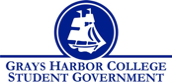 Council Meeting MinutesJanuary 3rd, 2019 @ 1:00 P.M.Call To Order		1:01pmRoll Call        	Mitchell Margaris        	Kaden Coty        	Taylor Miller        	Roina Ma’afala		(Absent)        	Lesly Duran        	Aaron Tuttle		        	Lindsey Coulson        	Andrew Glass		(Absent)        	Dr. Jennifer AltApproval of Agenda	Kaden motions to approve both the meeting minutes and agenda. Taylor seconds.Approval of Minutes	Vote passes 3-0-0.Statements from the Gallery	(None)Unfinished BusinessStafford Creek- Lesly will update us further as we release our schedules and contacts Stafford Creek.New Business			(None)Executive ReportsPresident (Mitchell Margaris)Meeting with Legislators todayMy schedule will be hectic this quarter Vice-President (Kaden Coty)Tabled & distributed beverages for the first day of classes.Contacting prospective senators for upcoming meetings and orientation.Re-contacting the company about the potential campus calendar.Setting up bylaws committee. ***Executive Officer of Budget & Finance (Taylor Miller)2019-2020 S&A and Tech Fee Budget Request Season start on Jan 8th with budget request application process Key dates for Students/ClubsJan 8, Budget Request Applications open at 8 a.m.Jan 15, Budget School At 9 a.m.Jan 16, Budget School at 1 p.m.Jan 31, Budget Hearing signup time slot are posted in Student Life Offices Feb 5, Budget School at 4 p.m. Feb 7, Budget Request are due at 4 p.m. Feb 20, Budget Hearing from 10 a.m. - 4 p.m. Feb 21 Budget Hearing from 1 p.m. - 7 p.m.Contingency Account UpdateExecutive Officer of Community Relations (Roina Ma’afala)	(Absent)Alejandra is starting to get the cooking classes planned out in depth.Executive Officer of Government Relations (Lesly Duran)Senators (Vacant)Advisor Report (Aaron Tuttle)Emergency Funding: Lindsey will be working on Emergency Funding as part of her Graduate Program requirements this quarter. The idea has been floated that student discusses letting that continue as we move forward for continuity and as part of the larger support Student Government is giving students through the food pantry.Athletic Scholarships: The college is looking at how to continue funding athletic scholarships and will likely be a part of the athletic budget request for 2019-2020.Athletic Complex discussion: What is your plan for the Athletic Complex?Projects this quarter:-          Taylor will be working on the annual budget process.-          Kaden will be getting the Bylaws committee together.-          Mitch will be getting the survey complete and send out. Also working on hiring packets for 19-20.-          Lesly will work on whether we are going to Legislative Action Day.-          Ina will be working with Alejandra on expanding the food pantry to Pacific County and providing an online order form.-          All of you will be working on promoting Student Government and or hold forums as you’ve discussed.-          All of you will need to up your game on committee and senator recruiting.Jan. 24th is Leg Action Day, talk to the legislators, organize phone campaigns, letters, and postcards if we do not attend.Vice President of Student Services (Dr. Jennifer Alt)Dr. Alt is scheduling a more diverse set of shows for the Bishop Center, and the Student Government approved funding $1,500 dollars for assistance in booking Verserium if a grant does not happen.Announcements		(None)Executive Session	(None)Adjournment		Kaden motions to adjourn the meeting at 1:40pm. Lesly seconds. Vote passes 3-0-0.